SCPS - Civics EOC Review Guide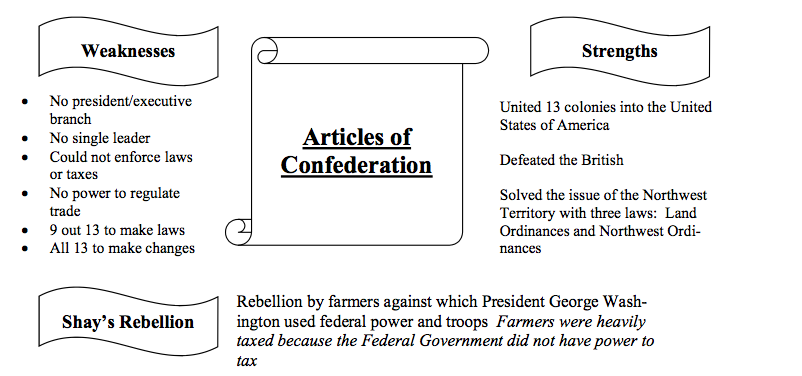 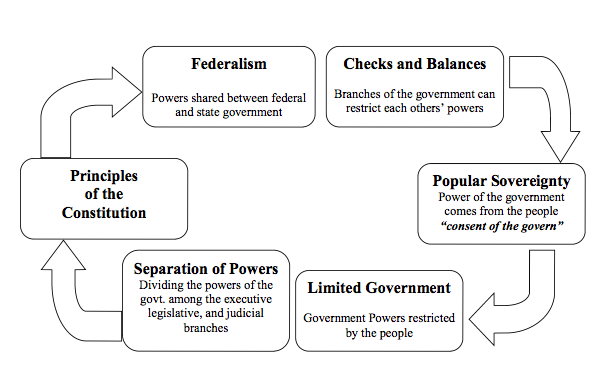 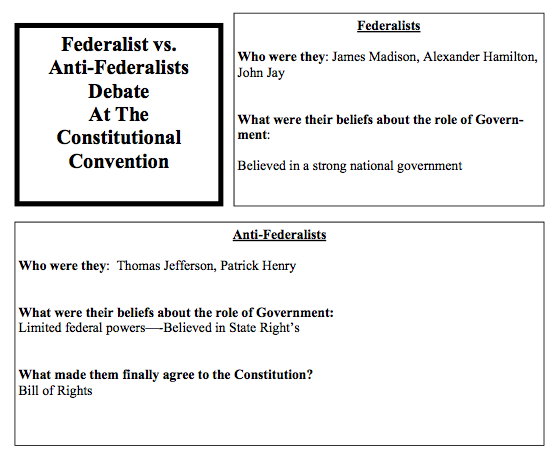 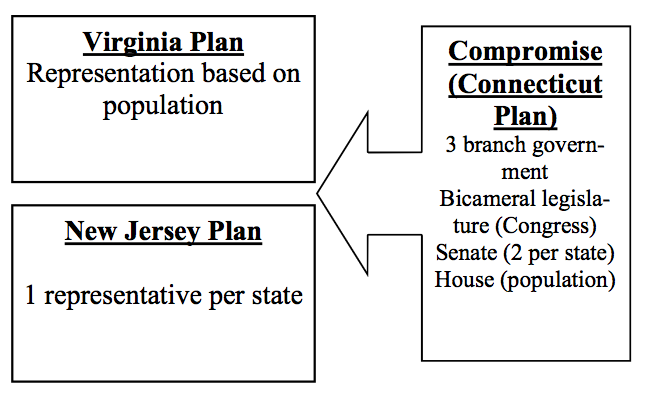 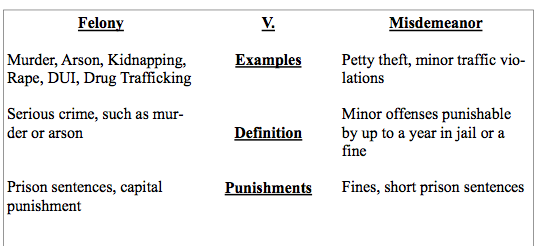 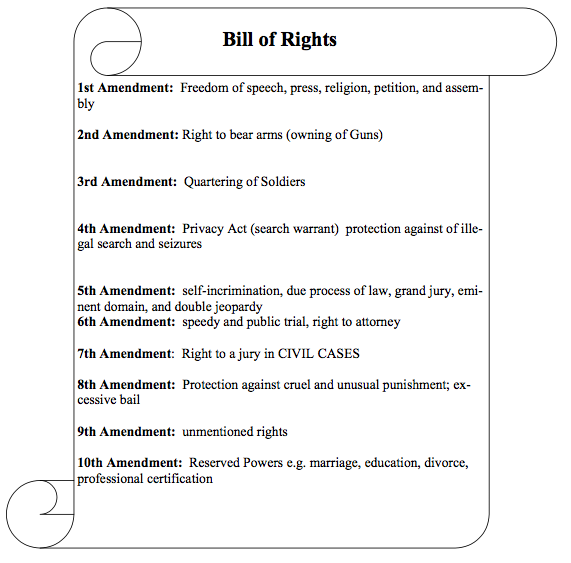 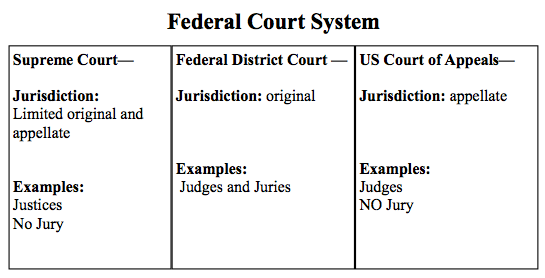 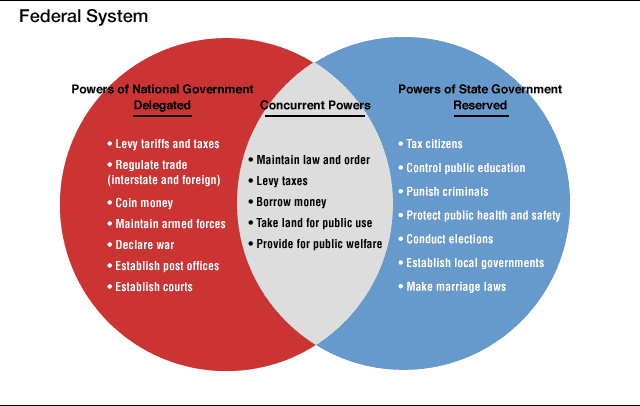 Checks and Balances 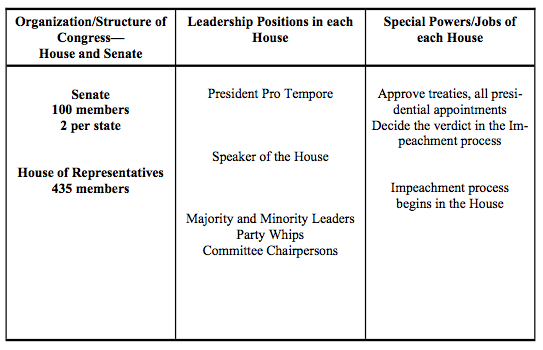 Supreme Court Cases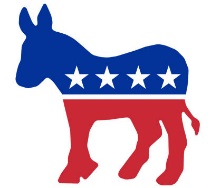 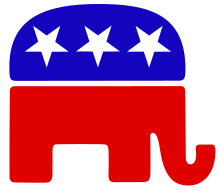 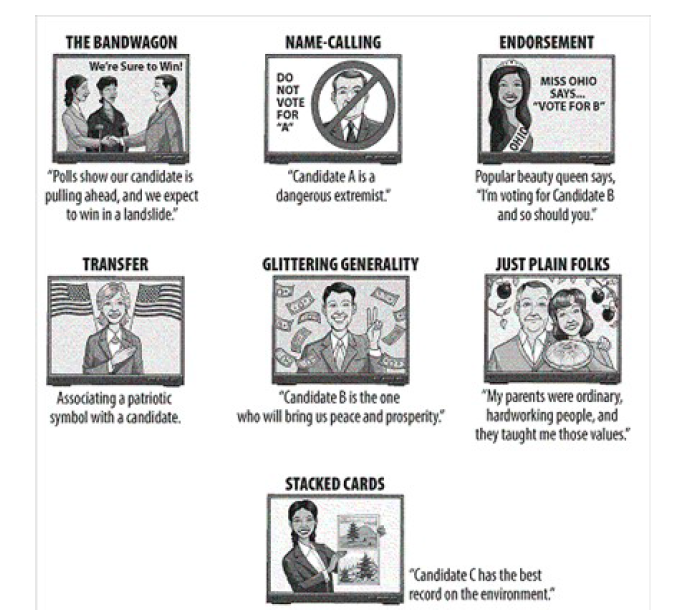 Name of DocumentHow it Laid the Foundation for American DemocracyMagna CartaLimited Power of the monarchy, made its citizens have a trial by jury, eliminated the power of the king to have unjust taxes.ParliamentLegislative branch of Great Britain- the idea of representative governmentEnglish Bill of RightsLimits the power of the monarchy (limited government) – Idea that people have rights and they are recorded.House of BurgessesLegislature in the New World – In Virginia, 1st colonial attempt at a government system.Mayflower Compact1st written colonial constitution- social contract of the Pilgrims – direct democracy EventHow this caused the American RevolutionFrench and Indian WarWar between France and Great Britain for supremacy of land. Caused colonial heavy taxation-led to American Revolution.Stamp ActBritish law placing a tax on printed colonial matter: Paper products Quartering ActBritish 1760s law requiring colonists to supply the basic needs of British soldiers – 3rd amendment protects Americans from this. Declatory ActBritish act of Parliament declaring its right to tax and legislate over the colonies without colonial representation. (“No taxation without representation) Tea ActForced colonist to buy tea only from the British East Indian Company. Boston Tea PartyProtest by the Sons of Liberty against the British. Colonists dressed as Indians and threw tea overboard.Common SensePamphlet written by Thomas Paine that called for independence from Great Britain. Author of the Declaration of IndependenceThomas Jefferson – John Locke’s ideas of: Life, Liberty and Property.Signed: July 4, 1776Main Ideas of the Declaration of IndependenceUnalienable Rights- Life, liberty, and pursuit of happiness.Grievances against the King of England. Listed the many abused the colonists suffered under the British king.Rights to revolt because the treatment they had received under British rule contradicted the purpose of Government. Amendment that address the President:20th: Inauguration date of the President22nd: Limit president to two terms25th: Presidential succession ActAmendments that Address Voting Rights:15th: Minority groups gain suffrage19th: Women gain suffrage26th: Voting age changed from 21 to 18 (Vietnam War)Post Civil War Amendments13th: Abolish slavery14th: Citizenship and due process of law on state level15th: Minority groups gain suffrageAmendments that Address Rights of the Accused4th: Privacy Amendment (Search Warrant)5th: Eminent domain, grand jury, self-incrimination, double jeopardy, due process6th: Right to a speedy and public trail; Right to an attorney8th: Protection from cruel and unusual punishment, excessive bail.		The Three Branches		The Three Branches		The Three BranchesBranchMembers of the BranchRoleLegislative BranchCongress(House of Representatives and Senate)Makes LawsExecutive BranchPresidentExecutive Office of President CabinetEnforce LawsJudicial BranchSupreme Court and Federal Court SystemInterpret Laws7 roles of the president7 roles of the presidentChief executiveEnforces lawsChief diplomatHandles foreign policyParty leaderHead of his or her political partyCommander-in-chiefLeader of the militaryHead of stateRepresents the US with foreign leaders and ceremonial leaderEconomic leaderImplementing the nation’s economic policiesChief legislatorPropose legislation (laws) to congressJudicial Checks on Executive Can declare presidential actions unconstitutional Judicial Checks on Legislative Can declare acts of legislature unconstitutional Executive Checks on Legislative Can veto legislationExecutive Checks on JudicialCan appoint Supreme Court Justices Legislative Checks on ExecutiveImpeachment process, can override veto, and reject appointments, can refuse to approve treaties.Legislative Checks on Judicial Can impeach judgesCan reject appointment of judgesName of CaseConstitutional PrincipalWhy the Decision is ImportantMarbury vs. MadisonSeparation of powers in the Judicial BranchEstablished Judicial ReviewDemonstrates the power of the Judicial BranchPlessy vs. FergusonEquality rights of minority groups (14th Amendment)It is okay to separate the races “SEPARATE BUT EQUAL”Brown vs. Board of EducationEquality rights of minority groups (14th Amendment)Separate but equal is unconstitutionalSegregation ends in the public school systemGideon vs. WainwrightCivil liberties and rights of the Accused (6th Amendment)6th Amendment right to an attorney if you cannot afford one.Miranda vs ArizonaCriminal Procedures; Rights of the accused and civil liberties (5th Amendment)5th Amendment: Self-IncriminationMiranda Rights: Right to remain silent….Tinker vs Des Moines School DistricCivil Liberties (1st Amendment)1st Amendment: Freedom of speechSymbols are considered freedom of speechUnited States vs Richard NixonSeparation of Powers (Article 6 of the U.S. Constitution)President’s Executive Privilege can not be used to conceal a crime.Rule of law!Hazelwood School District vs KuhlmeierRights of students, Freedom of press (1st Amendment)School publications can be censoredBush vs GoreElectoral CollegeThe president is selected through the electoral college and not the popular voteRepublicansDemocratsConservative RedElephantLess Government ControlLower TaxesLiberalBlueDonkeyMore Government ControlHigher Taxes